Сумська міська радаВиконавчий комітетРІШЕННЯвід                        №    	Відповідно до пункту 14 Порядку складання, затвердження та контролю виконання фінансових планів підприємств комунальної власності територіальної громади міста Суми, затвердженого рішенням виконавчого комітету Сумської міської ради від 28.09.2015 № 530, заслухавши інформацію директора комунального підприємства Сумської міської ради  «Електроавтотранс» (Однорог В.Л.) про виконання показників фінансового плану підприємства за 2019 рік, керуючись підпунктом 4 пункту «а» статті 27, частиною 1 статті 52 Закону України «Про місцеве самоврядування в Україні», виконавчий комітет Сумської міської ради ВИРІШИВ:	1. Інформацію про виконання фінансового плану комунального підприємства Сумської міської ради «Електроавтотранс»  за 2019 рік взяти до відома.2. Затвердити звіт про виконання фінансового плану комунального підприємства Сумської міської ради  «Електроавтотранс» за 2019 рік (додається). Міський голова		          			  			 О.М. Лисенко Яковенко С.В., 700 667Розіслати: Яковенку С.В., Липовій С. А., Однорог В.Л.                                                             2                                                                                                      Додатокдо рішення виконавчого комітету   від                       №    Звітпро виконання фінансового плану комунального підприємства Сумської міської ради  «Електроавтотранс»  за 2019 рікНачальник відділутранспорту, зв’язку та телекомунікаційних послуг	С.В. Яковенко                                    ЛИСТ     ПОГОДЖЕННЯдо проекту рішення виконавчого комітету Сумської міської ради«Про затвердження звіту про виконання фінансового плану комунального підприємства Сумської міської ради   «Електроавтотранс»  за 2019 рік   Начальника відділу транспорту, зв’язку та телекомунікаційних послуг	С.В.  Яковенко  Директор  КП  СМР «Електроавтотранс» 			 В.Л. ОднорогНачальник відділу протокольної роботи та контролю	     Л.В. МошаДиректор департаменту фінансів, економіки та  інвестицій                                                            С. А. ЛиповаНачальник правового управління	   О.В. ЧайченкоЗаступник міського голови, керуючий справами виконавчого комітету	  С.Я. ПакПроект рішення підготовлений з урахуванням вимог Закону України «Про доступ до публічної інформації» та Закону України «Про захист персональних даних».Начальник відділутранспорту, зв’язку та телекомунікаційних послуг	С.В. Яковенко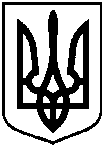                             Проект оприлюднено                      «__» _____ 2020Про затвердження звіту про виконання фінансового плану комунального підприємства Сумської міської ради  «Електроавтотранс» за 2019 рікЗа 2019 рік комунальним підприємством Сумської міської ради  «Електроавтотранс» було отримано   доходу в сумі 108381,7 тис. грн., що на 24,4 %  менше порівняно з плановим показником.За досліджуваний період підприємство отримало 14504,5 тис. грн. чистого збитку, сума відхилення від планового показника склала -13066,4 тис. грн.На чистий фінансовий результат підприємства значним чином вплинуло:         - зменшення чистого доходу від реалізації продукції (товарів, робіт, послуг) на 35282,1 тис. грн, або на 24,9 % порівняно з плановим показником;         - зменшення пасажироперевезень в електротранспорті на 7292,2 тис. чоловік, що спричинило отримання доходу від перевезення платних пасажирів на 9802,7 тис. грн. менше від запланованого за звітний період.          - зменшення пасажироперевезень в автотранспорті на 1470,9 тис. чоловік, що спричинило отримання доходу від перевезення платних пасажирів на 1721,7 тис. грн. менше від запланованого за звітний період.            Поясненням цього є:         - незначна різниця між діючими тарифами комунального та приватного транспорту та збільшення придбання населенням проїзних квитків, в яких зазначена менша кількість поїздок;не прийняття до відшкодування згідно виконаних обсягів робіт витрат на компенсацію за пільгові перевезення окремих категорій громадян в сумі 5853,8 тис. грн.Аналіз операційних витрат підприємства свідчить про зменшення  їх сумарного показника на 15,3 % порівняно з планом.Всього   до    бюджету   за     рахунок  підприємства   сплачено 10717,1 тис. грн. поточних податків та обов’язкових платежів, сплачено єдиного внеску на загальнообов’язкове державне соціальне страхування  в розмірі  11811,2 тис. грн.                                                               3                                                                                                                 Продовження додаткуТаблицяПоказники виконання фінансового плану комунального підприємства Сумської міської ради «Електроавтотранс» за 2019 рік